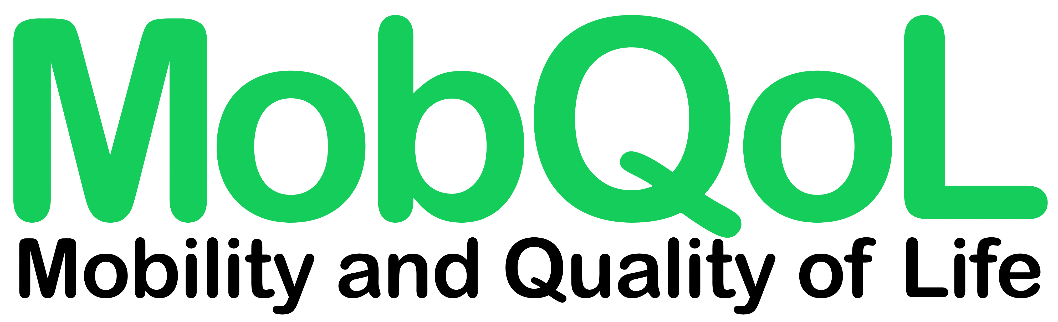 MobQoLSymudedd ac Ansawdd BywydMobQoL-7DGall symudedd olygu llawer o bethau gwahanol. I rai pobl mae symudedd yn golygu cerdded o gwmpas, i bobl eraill mae symudedd yn golygu defnyddio cadair olwyn neu gymhorthion eraill. Nod yr holiadur yma ydy dod i wybod sut mae eich symudedd yn effeithio ar ansawdd eich bywyd, waeth sut ydych chi’n symud o gwmpas neu ba gymhorthion symudedd rydych yn eu defnyddio.Ar gyfer pob cwestiwn, ticiwch (✓) UN blwch i ddangos pa ddatganiad sy’n disgrifio ansawdd eich bywyd a’ch symudedd orau ar hyn o bryd. Os ydych chi’n defnyddio unrhyw gymhorthion symudedd, meddyliwch am sut maen nhw’n eich helpu neu’n eich rhwystro yn gysylltiedig â phob cwestiwn.HygyrcheddCyfraniad (megis cyfrannu yn y cartref, gwaith, addysg neu yn y gymuned)Poen ac anghysurAnnibyniaethHunan-barch (gan gynnwys hunaniaeth, hyder a hunan-ymwybyddiaeth)Hwyliau ac emosiynau Gorbryder (megis teimladau o bryder neu straen)Dydw i ddim yn ei chael hi’n anodd symud o gwmpas fy nghartrefRydw i’n ei chael hi tipyn bach yn anodd symud o gwmpas fy nghartrefRydw i’n ei chael hi’n anodd iawn symud o gwmpas fy nghartrefNi allaf symud o gwmpas fy nghartrefNid yw fy symudedd byth yn ei gwneud hi’n anodd cyfrannu a gwneud y pethau sy’n gwneud i mi deimlo o werthMae fy symudedd weithiau yn ei gwneud hi’n anodd cyfrannu a gwneud y pethau sy’n gwneud i mi deimlo o werthMae fy symudedd yn aml yn ei gwneud hi’n anodd cyfrannu a gwneud y pethau sy’n gwneud i mi deimlo o werthMae fy symudedd bob tro yn ei gwneud hi’n anodd cyfrannu a gwneud y pethau sy’n gwneud i mi deimlo o werth Dydy symud o gwmpas yn fy mywyd bob dydd ddim yn boenus nac yn anghyfforddus Mae symud o gwmpas yn fy mywyd bob dydd ychydig yn boenus neu’n anghyfforddus Mae symud o gwmpas yn fy mywyd bob dydd yn boenus neu’n anghyfforddus iawn Mae symud o gwmpas yn fy mywyd bob dydd yn eithriadol o boenus neu yn anghyfforddus Rydw i bob amser yn fodlon gyda fy lefel o annibyniaeth Rydw i yn aml yn fodlon gyda fy lefel o annibyniaeth Rydw i weithiau’n fodlon gyda fy lefel o annibyniaeth Dydw i byth yn fodlon gyda fy lefel o annibyniaeth Dydw i byth yn teimlo’n ddrwg amdanaf fy hun oherwydd fy symudedd Rydw i weithiau’n teimlo’n ddrwg amdanaf fy hun oherwydd fy symudedd Rydw i’n aml yn teimlo’n ddrwg amdanaf fy hun oherwydd fy symudedd Rydw i bob amser yn teimlo’n ddrwg amdanaf fy hun oherwydd fy symudedd Dydw i byth yn teimlo’n isel, trist neu’n anhapus oherwydd fy symudedd Rydw i weithiau’n teimlo’n isel, trist neu’n anhapus oherwydd fy symudedd Rydw i yn aml yn teimlo’n isel, trist neu’n anhapus oherwydd fy symudedd Rydw i bob amser yn teimlo’n isel, trist neu’n anhapus oherwydd fy symudedd Dydy fy symudedd ddim yn gwneud imi deimlo’n orbryderus Mae fy symudedd yn gwneud imi deimlo tipyn bach yn orbryderus Mae fy symudedd yn gwneud imi deimlo’n orbryderus iawn Mae fy symudedd yn gwneud imi deimlo’n eithriadol o orbryderus